
АДМИНИСТРАЦИЯ МИХАЙЛОВСКОГО МУНИЦИПАЛЬНОГО  
РАЙОНА ПРИМОРСКОГО КРАЯ
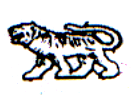 П О С Т А Н О В Л Е Н И Е 
________________                                с. Михайловка                                	№ __________Об утверждении методики расчёта уровня удовлетворенности населения качеством предоставления муниципальной услуги «Организация предоставления государственных и муниципальных услуг в многофункциональных центрах предоставления государственных и муниципальных услуг»В соответствии с Федеральным Законом от  06.10.2003 № 131- ФЗ «Об общих принципах организации местного самоуправления в Российской Федерации», в соответствии с Федеральным законом от  27.07.2010  № 210 – ФЗ «Об организации предоставления государственных и муниципальных услуг»,  на основании Постановления Правительства Российской Федерации от 22.12.2012 № 1376 «Об утверждении Правил организации деятельности многофункциональных центров предоставления государственных и муниципальных услуг», в целях определения уровня качества предоставления муниципальной услуги «Организация предоставления государственных и муниципальных услуг в многофункциональных центрах предоставления государственных и муниципальных услуг», руководствуясь статьей 27 Устава Михайловского муниципального района, администрация Михайловского муниципального районаПОСТАНОВЛЯЕТ:1. Утвердить методику расчёта уровня удовлетворенности населения качеством предоставления муниципальной услуги «Организация предоставления государственных и муниципальных услуг в многофункциональных центрах предоставления государственных и муниципальных услуг» (прилагается).2. Муниципальному казенному учреждению «Управление по организационно-техническому обеспечению деятельности администрации Михайловского муниципального района» (Шевченко) разместить данное постановление на официальном сайте администрации Михайловского муниципального района.3. Постановление вступает в силу со дня его размещения на официальном сайте администрации Михайловского муниципального района.4. Контроль над выполнением настоящего постановления возложить на директора МБУ  «Многофункциональный центр предоставления государственных и муниципальных услуг населению Михайловского муниципального района Приморского края» О.И. Перепечаеву.Глава  Михайловского муниципального района –глава администрации района                                                              В.В. Архипов